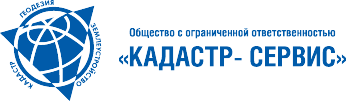 Полное наименование организацииОбщество с ограниченной ответственностью «Кадастр-сервис»Юридический адресг. Ярославль, ул. Труфанова, д. 21 к. 2-96Фактический адрес150000 г. Ярославль, ул. Республиканская, д. 53/14ДиректорМалыхин Дмитрий ВалентиновичИНН/КПП7602048281/ 760201001ОГРН 1057600041509Лицензия № 76-00001Г Телефон/факс8(4852) 30-06-05, 74-59-71, 30-14-52Адрес сайтаwww.kadastr76.ruEmailinfo@kadastr76.ruБанковские реквизитыБанковские реквизитыБанкИКБР «ЯРИНТЕРБАНК» (ООО) Г.ЯРОСЛАВЛЬРасчётный счёт №40702810900000004303к/счёт №30101810300000000728БИК 047888728